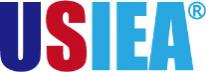 美国哥伦比亚大学Columbia University2024秋季访学项目通知 项目综述哥伦比亚大学是美国历史最悠久的“常春藤”名校之一，同时也是世界最顶尖学府的代名词。全美国际教育协会作为哥伦比亚大学在中国的正式授权机构，负责选拔优秀中国大学生，于2024年秋季前往哥伦比亚大学参加秋季访学项目。项目学生可根据自身的英语水平与实际学习需求，选择参加专业学分课程或强化学术英语课程。学生将与其它国际学生或在读学生混班上课，由哥伦比亚大学进行统一的学术管理与学术考核，获得哥伦比亚大学出具的学习证明与学分。 二、 哥伦比亚大学简介创建于1754年，美国历史最悠久的五所大学之一，与耶鲁、哈佛、普林斯顿、康乃尔等八所大学共同组成“常春藤联盟(Ivy League)”；2023年《美国新闻与世界报道》全球大学排名位列第7；2024年Times世界大学排名为列第17；2023年上海交通大学全球高校学术排名位列第8；学校位于世界之都--纽约曼哈顿，亦是奥巴马、胡适、徐志摩、李政道、蒙代尔、摩尔根等名人求学之地。哥伦比亚的校友和教授中一共有96人获得过诺贝尔奖，包括奥巴马总统在内的三位美国总统是该校的毕业生。三、访学项目介绍【课程日期】专业学分课程：2024年9月3日 – 12月12日强化学术英语课程：2024年9月3日 – 12月6日（待定）
【课程内容】专业学分课程英文标准化考试成绩达到项目要求并希望提高专业水平的同学，通过本校、全美国际教育协会、以及哥伦比亚大学的共同选拔后，可以与哥伦比亚大学在读学生一起学习与本专业相关的学分课程，符合学术条件的学生也可选修研究生课程。哥大专业学分课程面向大多数专业的学生，可选课程领域包括商科、经济学、计算机科学、精算学、企业风险管理、数理化、统计学、生物学、生物化学、生物医药工程、电子工程、生态学、环境、建筑管理、天文学、地球科学、地理、戏剧艺术、音乐舞蹈、心理学、社会学、体育管理、国际关系、政治学、美国研究、历史、考古学、人类学、哲学、视觉艺术等。学生参加哥伦比亚大学学期访学项目，通常一学期选修4门专业课程，获得至少12个哥伦比亚大学的学分。有部分哥伦比亚学院的课程不向国际访学生开放，其中包括工程与应用科学学院、法学院、医学院与护理学院、建筑学院、新闻学院等。学生如希望修读这些领域的课程，也可选择参加哥大其它学院提供的相关专业课程。具体课程详情，可查询学校官网。强化学术英语课程本课程由哥伦比亚大学语言项目中心（American Language Program, 简称ALP）开设。该语言中心成立于1911年，是全美最古老的语言中心。强化学术英语课程具备以下特色：专业实用的学术英语重点关注学术英语技能的提升，强化学生未来在美国大学就读所需要的语言技能，包括听课、笔记、写作、参与讨论、演讲、论文写作等；强调各项英语综合技能的系统性全方位提高，注重培养学生的批判性思维；学习内容来自报纸和杂志文章，小说、戏剧、演讲、电影和音乐，帮助学生提高理解能力，使学生自然而然地学习语言；科学完整的课程体系每周约18小时授课时间，全部为16人以内小班授课。课程采用基于任务的英语学习方式，每周围绕一个具体的项目/任务开展核心主课的学习，通过研究、讨论、展示等多种形式解决实际问题；充分运用哥大丰富的资源哥大会不定期邀请各行各业的知名人士来校园做讲座，丰富学生的学习体验。所有参加哥伦比亚大学访学项目的学生，均可获得哥伦比亚大学正式注册的学生证，凭借学生证可在项目期内，按校方规定使用学校的校园设施与教育资源，包括图书馆、健身房、活动中心等。【项目收获】项目学生由哥伦比亚大学进行统一的学术管理与学术考核。顺利完成学业后，并通过学术考核，可获得哥伦比亚大学的成绩单与项目证书，专业学分课程的学生还可获得哥大正式学分。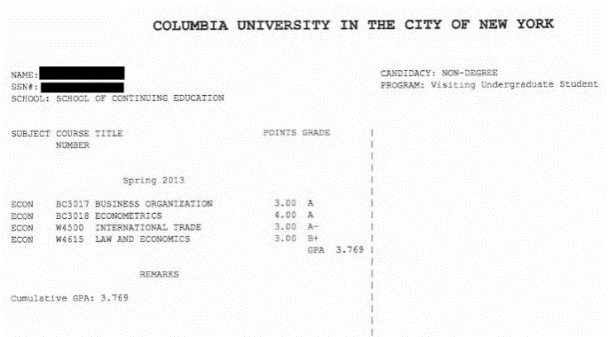 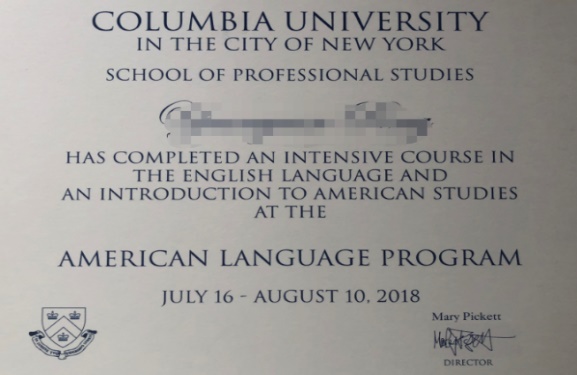 图：哥大语言项目证书、与专业学分课程成绩单样图【项目费用】四、 项目申请申请要求：
专业学分课程：托福100，或雅思7.0，或Duolingo 120，GPA3.0（4分制）； 
强化学术英语课程：具有良好的英语基础，通过入学分级测试，并达到A2以上级别；报名方式：登录全美国际教育协会网站www.usiea.org 填写《世界名校访学项目报名表》———————————————————————————————————————全美国际教育协会官网：www.usiea.org 全美国际教育协会官微：全美国际访学微刊项目邮箱咨询：visitcu@yeah.net  项目总费用专业学分课程：约人民币24.8万元强化学术英语课程：约人民币11.5万元注：以上为参考费用，受汇率浮动等因素影响，以最终实际缴费金额为准费用包括：申请费、学费、医疗与意外保险、大学杂费、接机、及项目服务费费用不包括：国际机票、签证费、住宿/餐费、与个人花费